SECTOR GASContinua la recuperación de las acciones del sector en el mercado local vinculadas al índice MERVAL.TGNO4 cierra en $ 67,80 arriba el 2.73% respecto del cierre semanal anterior.TGSU2 termina en $ 105,20 con resultado positivo del 5.31%, en N.Y. queda en us$ 11.67 subiendo el 0.52%. DGCU2 alcanza los $24,50 y sube el 2.94%. METR baja el -2.86% cerrando en $17,00.EVOLUCION DE LOS ACTIVOS EN LA SEMANA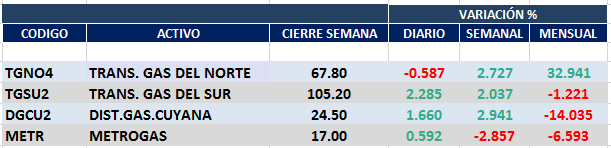 TGNO4 (Cierre al 10/05/19 $ 66,00)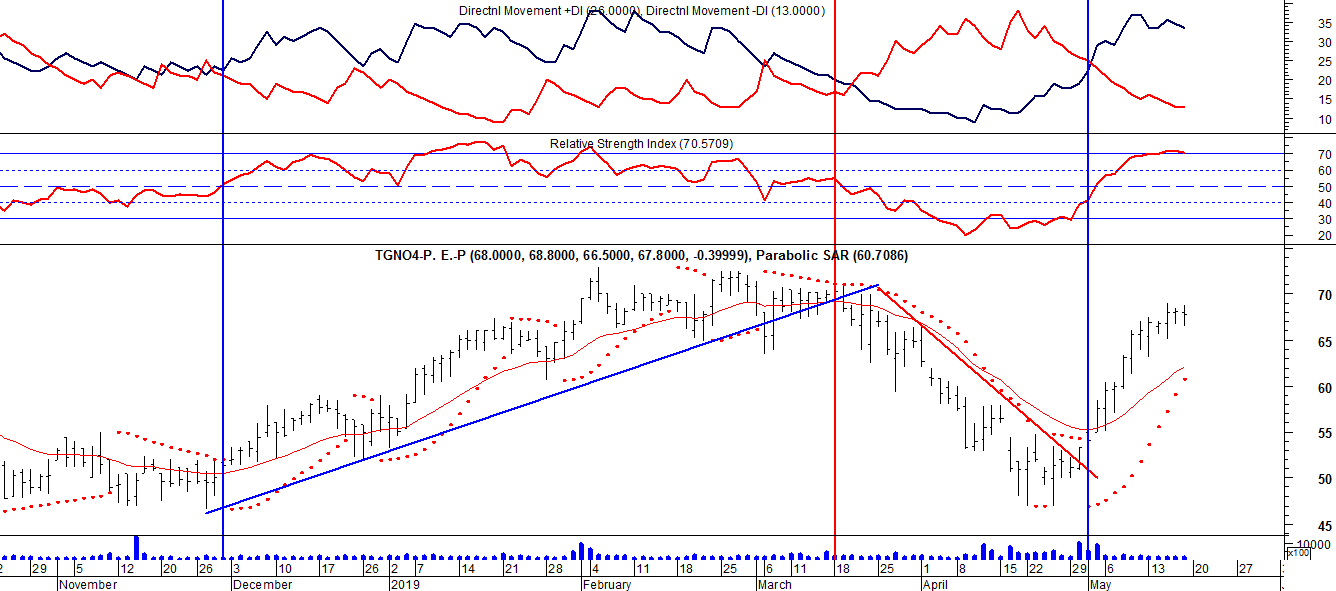 Señal de compra el 11/08 en $ 37.95.Señal de venta el 10/11 en $ 57.25.Señal de compra el 16/11 en $ 61.05.Señal de venta el 02/02 en $ 72.50Señal de compra el 14/05 en $ 60,00.Señal de venta el 28/05 en $ 64,00.Señal de compra el 06/04 en $ 60,00.Señal de venta el 12/06 en $ 63,00.Señal de compra el 19/07 en $ 57,00.Señal de venta el  07/08 en $ 54,00.TGSU2 (Cierre al 17/05/19 $ 105,20)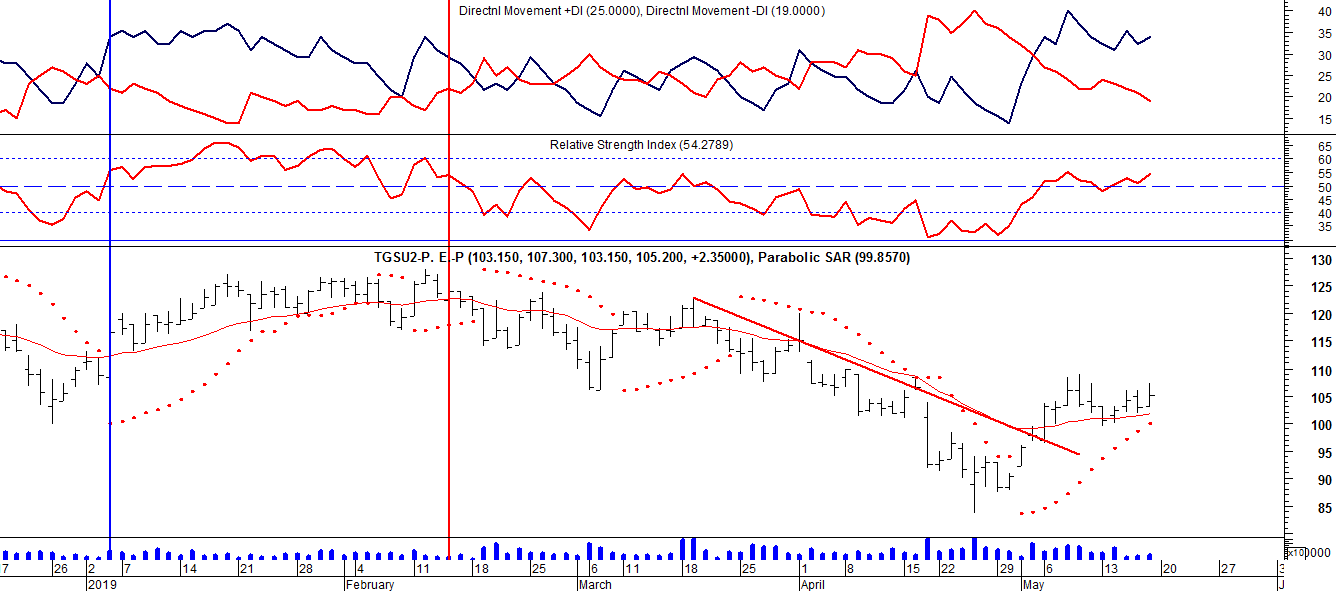 Señal de compra el 11/08 en $ 55.05.Señal de venta el 10/11 en $ 72.00.Señal de compra el 06/12 en $ 73.Señal de venta el 02/02 en $ 87.00.Señal de compra el 07/03 en $ 82,00.Señal de venta el 19/03 en $ 83,00.Señal de compra el 03/04 en $ 84,00.Señal de venta el 12/04 en $ 84,00.